jeu de rôle 4 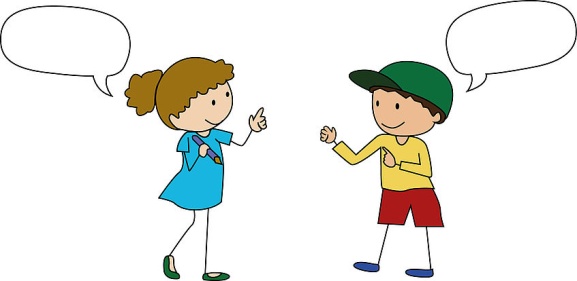 Sprechsituation 4: Über eine Unternehmung sprechenQu´est-ce qu´on peut faire? -- Was können wir unternehmen?Du sollst hier mit einem Partner darüber sprechen, was ihr gemeinsam unternehmen könnt. Bei dem  sollst du eine Aktivität einsetzen:Bereite dich so vor, dass du beide Rollen übernehmen kannst!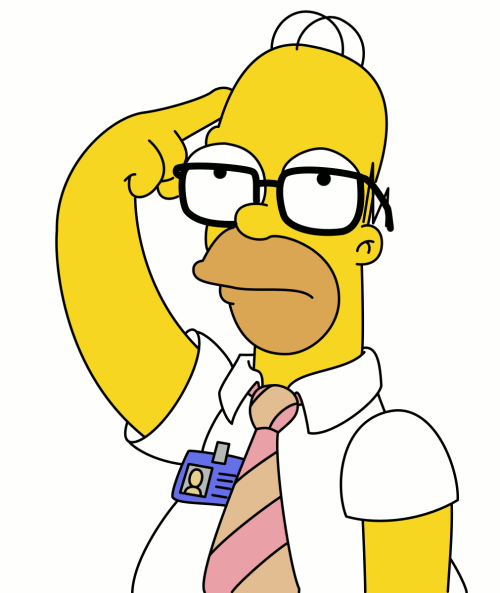 jeu de rôle 4 Sprechsituation 4: Über eine Unternehmung sprechenQu´est-ce qu´on peut faire? -- Was können wir unternehmen?Du sollst hier mit einem Partner darüber sprechen, was ihr gemeinsam unternehmen könnt. Bei dem  sollst du eine Aktivität einsetzen:Bereite dich so vor, dass du beide Rollen übernehmen kannst!jeu de rôle 4 Sprechsituation 4: Über eine Unternehmung sprechenQu´est-ce qu´on peut faire? -- Was können wir unternehmen?Du sollst hier mit einem Partner darüber sprechen, was ihr gemeinsam unternehmen könnt. Bei dem  sollst du eine Aktivität einsetzen:Bereite dich so vor, dass du beide Rollen übernehmen kannst!élève 1 (Schüler 1)élève 2 (Schüler 2)Salut. Ca va?(Hallo, wie geht es dir?)Salut, ca va bien. Et toi?(Hallo. Mir geht es gut. Und dir?)Moi aussi. Est-ce que tu veux …  aujourd´hui?(Mir geht es auch gut. Willst du… heute?)Ah non, je n´ai pas envie. Mais tu veux …  avec moi?(Ah nein, ich habe keine Lust. Aber möchtest du mit mir…?)Ah oui, bonne idée. À quelle heure?(Ja, gute Idee. Um wieviel Uhr?)À deux/trois… heures (et quart/ et demie/ moins le quart)(Um zwei/drei… Uhr)D´accord. À … heures. Mais c´est où?(Einverstanden. Um … Uhr. Aber wo ist das?)C´est près du cinéma/ du roller parc/ de la piscine/ du club de foot…(Das ist in der Nähe des Kinos/ des Skaterparks/ des Schwimmbads/ des Fußballclubs…)D´acccord. Au revoir!(Einverstanden. Auf Wiedersehen!)Au revoir.(Auf Wiedersehen)élève 1 (Schüler 1)élève 2 (Schüler 2)Salut. Ca va?(Hallo, wie geht es dir?)Salut, ca va bien. Et toi?(Hallo. Mir geht es gut. Und dir?)Moi aussi. Est-ce que tu veux …  aujourd´hui?(Mir geht es auch gut. Willst du… heute?)Ah non, je n´ai pas envie. Mais tu veux …  avec moi?(Ah nein, ich habe keine Lust. Aber möchtest du mit mir…?)Ah oui, bonne idée. À quelle heure?(Ja, gute Idee. Um wieviel Uhr?)À deux/trois… heures (et quart/ et demie/ moins le quart)(Um zwei/drei… Uhr)D´accord. À … heures. Mais c´est où?(Einverstanden. Um … Uhr. Aber wo ist das?)C´est près du cinéma/ du roller parc/ de la piscine/ du club de foot…(Das ist in der Nähe des Kinos/ des Skaterparks/ des Schwimmbads/ des Fußballclubs…)D´acccord. Au revoir!(Einverstanden. Auf Wiedersehen!)Au revoir.(Auf Wiedersehen)élève 1 (Schüler 1)élève 2 (Schüler 2)Salut. Ca va?(Hallo, wie geht es dir?)Salut, ca va bien. Et toi?(Hallo. Mir geht es gut. Und dir?)Moi aussi. Est-ce que tu veux …  aujourd´hui?(Mir geht es auch gut. Willst du… heute?)Ah non, je n´ai pas envie. Mais tu veux …  avec moi?(Ah nein, ich habe keine Lust. Aber möchtest du mit mir…?)Ah oui, bonne idée. À quelle heure?(Ja, gute Idee. Um wieviel Uhr?)À deux/trois… heures (et quart/ et demie/ moins le quart)(Um zwei/drei… Uhr)D´accord. À … heures. Mais c´est où?(Einverstanden. Um … Uhr. Aber wo ist das?)C´est près du cinéma/ du roller parc/ de la piscine/ du club de foot…(Das ist in der Nähe des Kinos/ des Skaterparks/ des Schwimmbads/ des Fußballclubs…)D´acccord. Au revoir!(Einverstanden. Auf Wiedersehen!)Au revoir.(Auf Wiedersehen)